Publicado en Marbella el 05/03/2024 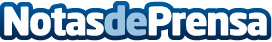 Sismo Spain estará presente por primera vez en la feria Rebuild 2024 de MadridEl sistema industrializado 3 en 1 permite realizar estructura, cerramiento y aislamiento en un único paso. Se aplica a todo tipo de viviendas (unifamiliares, adosadas y bloques en altura), así como al sector hotelero y comercial. Su stand personalizado permitirá a los asistentes ver in situ cómo funciona el sistema, al estar diseñado como si de una vivienda real se trataraDatos de contacto:Beatriz FunesSismo Building Technology Spain - Dpto. Comunicación y Marketing951319680Nota de prensa publicada en: https://www.notasdeprensa.es/sismo-spain-estara-presente-por-primera-vez-en_1 Categorias: Nacional Inmobiliaria Madrid Andalucia Eventos Sostenibilidad Construcción y Materiales Arquitectura http://www.notasdeprensa.es